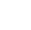 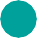 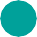 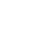 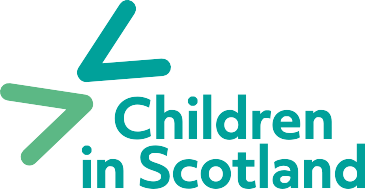 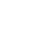 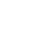 Please return completed forms to Tracy Hope,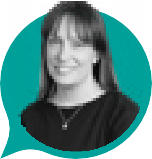 Senior Business Development Officer Email: thope@childreninscotland.org.ukName:Position:Organisation:(Leave blank if joining as an individual)Address:Postcode:Tel:Email:Website:Membership Category:Please confirm Annual Income bracket:(Required, unless for an individual membership)Income < £50,000£50,000 to £250,000£250,000 to £1m£1m to £2mOver £2m	Please provide a description of your organisation or if an individual, your interests/ why you have joined:Where did you hear about Children in Scotland?Please provide the name and address of the person who will receive the hard copy of our bi-annual member publication Insight (if different from above)Please confirm you and your organisation agree with Children in Scotland’s vision and values (found here)   Yes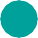    NoPlease confirm you and your organisation agree with Children in Scotland’s vision and values (found here)   Yes   NoPlease confirm you and your organisation agree with Children in Scotland’s vision and values (found here)   Yes   NoI consent to Children in Scotland holding my information for the purposes of membership administration and communications   Yes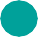    NoI consent to Children in Scotland holding my information for the purposes of membership administration and communications   Yes   NoI consent to Children in Scotland holding my information for the purposes of membership administration and communications   Yes   NoI consent to Children in Scotland sending me email communications about:    Children in Scotland News Update   Children in Scotland Learning & Events   Children in Scotland Policy activity   The work of our services (Enquire; Reach; My Rights, My Say; Resolve:ASL)I consent to Children in Scotland sending me email communications about:    Children in Scotland News Update   Children in Scotland Learning & Events   Children in Scotland Policy activity   The work of our services (Enquire; Reach; My Rights, My Say; Resolve:ASL)I consent to Children in Scotland sending me email communications about:    Children in Scotland News Update   Children in Scotland Learning & Events   Children in Scotland Policy activity   The work of our services (Enquire; Reach; My Rights, My Say; Resolve:ASL)Signature:Signature:Date: